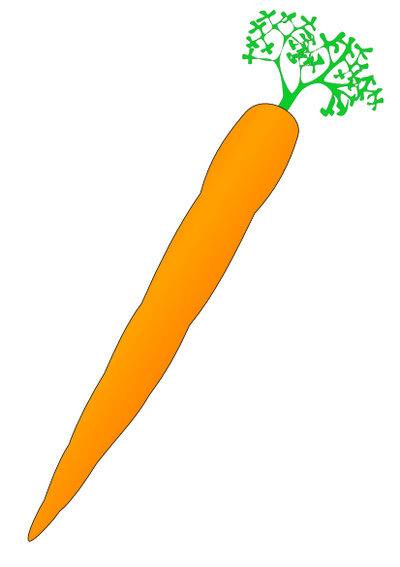 Carrot 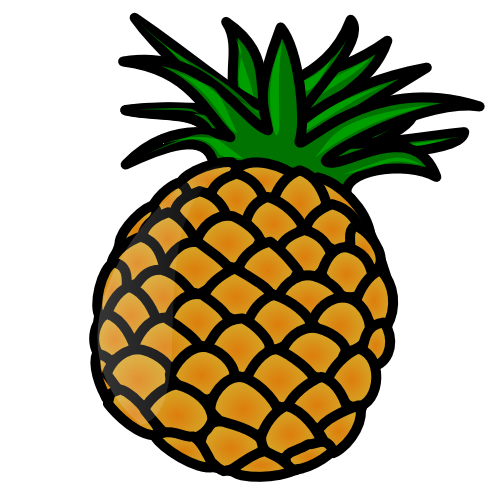 Pineapple 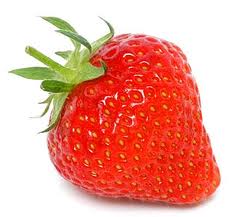 Strawberry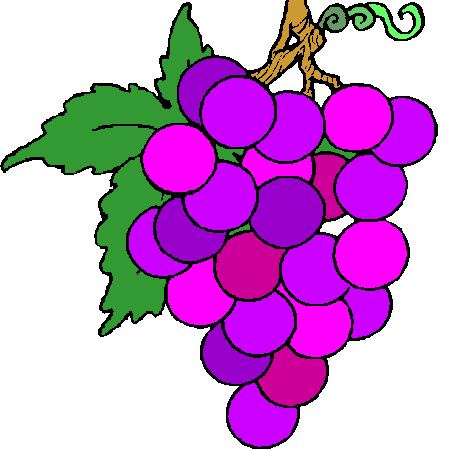 Grappes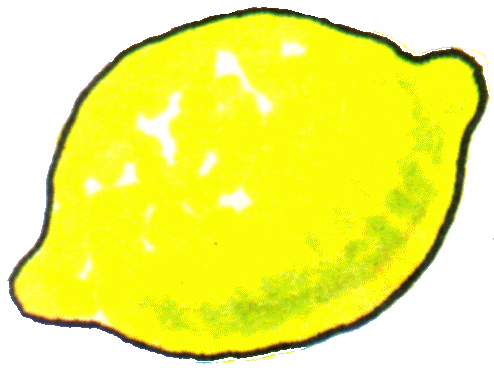 Lemon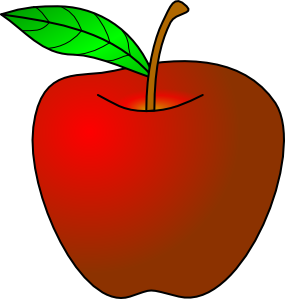 Apple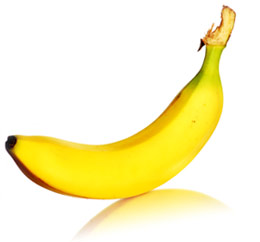 Banana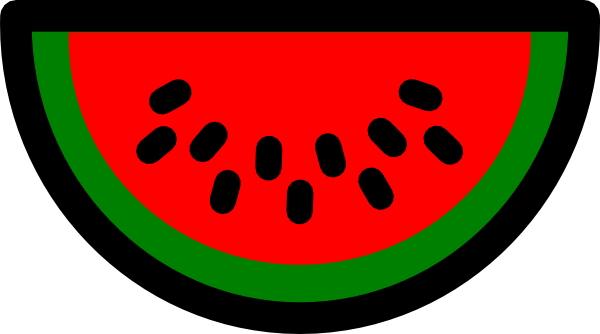 Watermelon 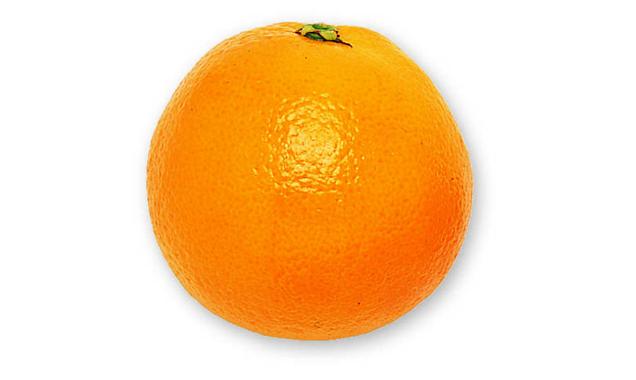 Orange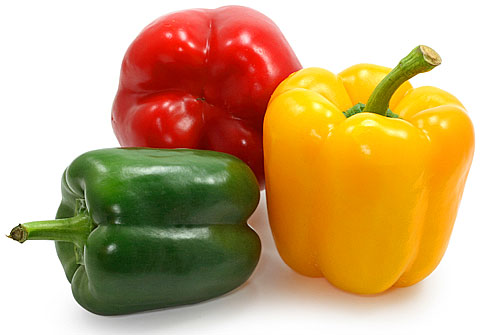 Peppers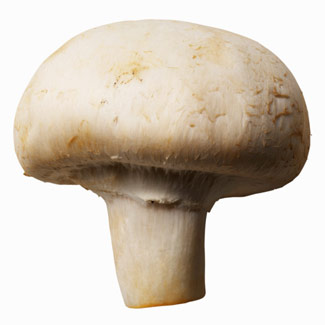 Mushroom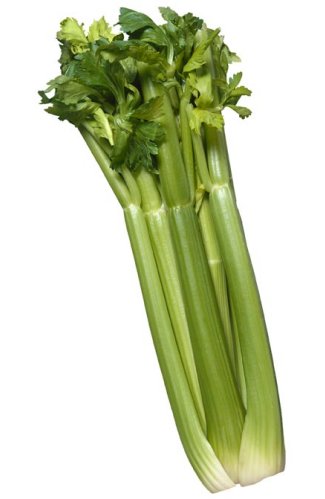 Celeri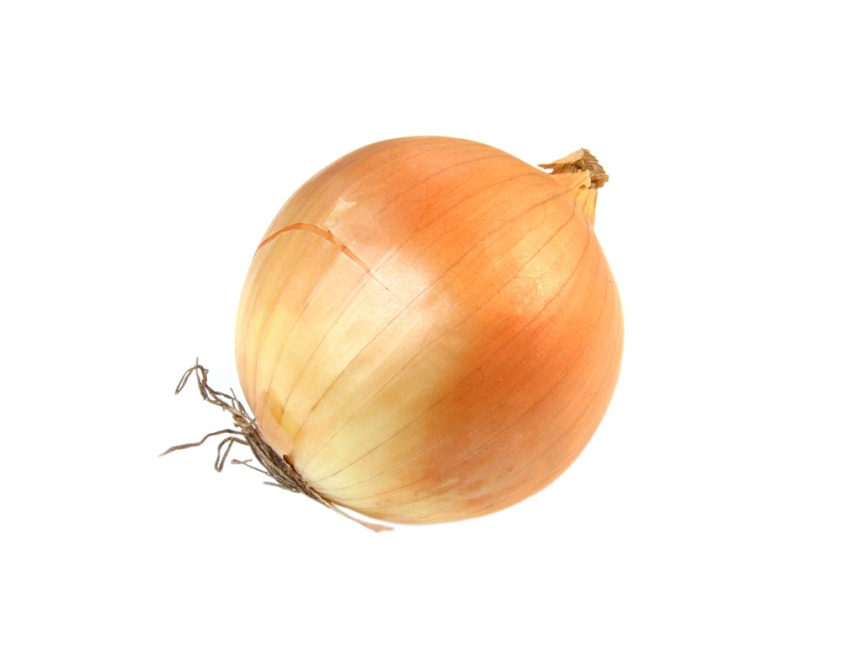 Oignon